اللجنة المعنية بالتنمية والملكية الفكريةالدورة الحادية عشرةجنيف، من 13 إلى 17 مايو 2013تقييم جدوى بشأن إضافة أنشطة جديدة ممكنة للويبو تتعلق بالانتفاع بحق المؤلف للنهوض بالنفاذ إلى المعلومات والمواد الإبداعيةمن إعداد السيد سيسول موسونغو رئيس منظمة IQsensato في جنيف	يحتوي مرفق هذه الوثيقة على دراسة بعنوان "تقييم جدوى بشأن إضافة أنشطة جديدة ممكنة للويبو تتعلق بالانتفاع بحق المؤلف للنهوض بالنفاذ إلى المعلومات والمواد الإبداعية" أجريت في سياق مشروع جدول أعمال التنمية بشأن الملكية الفكرية وتكنولوجيا المعلومات والاتصالات والهوة الرقمية والنفاذ إلى المعرفة.	إن اللجنة مدعوة إلى الإحاطة علما بالمعلومات الواردة في مرفق هذه الوثيقة.[يلي ذلك المرفق]1.	مقدمةاعتمدت اللجنة المعنية بالتنمية والملكية الفكرية (اللجنة) "المشروع بشأن الملكية الفكرية وتكنولوجيا المعلومات والاتصالات والهوة الرقمية والنفاذ إلى المعرفة" باعتباره جزءاً من مساعي تنفيذ التوصيات 19 و24 و27 من جدول أعمال التنمية للمنظمة العالمية للملكية الفكرية (الويبو). وقد اندرج تحت عنصر حق المؤلف في المشروع هدفان، هما تعييناً:جمع المعلومات واستكشاف إمكانيات نظام حق المؤلف ومواطن المرونة فيه ومختلف النماذج لإدارة حق المؤلف من أجل تعزيز النفاذ إلى المعارف، مع التركيز بصورة خاصة على المجالات الثلاثة التالية: التعليم والبحث، وممارسات تطوير البرمجيات بما فيها البرمجيات المجانية ومفتوحة المصدر، والإعلام الإلكتروني (مثل الجرائد الإلكترونية ومعلومات القطاع العام).إجراء تقييم متعدد التخصصات للفرص أمام الويبو وفي ظل اختصاصاتها بغية الإقبال على أنشطة جديدة ترمي إلى مساعدة الدول الأعضاء على تحقيق أهدافها الإنمائية من خلال تعزيز النفاذ إلى المعارف. وفي سبيل تحقيق الهدف الأول، أصدرت أمانة الويبو تكليفاً بإجراء دراسة بشأن "الانتفاع بحق المؤلف للنهوض بالنفاذ إلى المعلومات والمواد الإبداعية" (ويشار إليها فيما يلي باسم "الدراسة بشأن حق المؤلف والنفاذ") تغطي المجالات الثلاثة (التعليم والبحث، والبرمجيات، ومعلومات القطاع العام). وعُرضت الدراسة على اللجنة في دورتها التاسعة التي عقدت في شهر مايو 2012، إلا أن ضيق الوقت حال دون مناقشة الدراسة خلال تلك الدورة. ولم تخضع الدراسة لمناقشة حقيقية إلا في الدورة العاشرة للجنة في شهر نوفمبر 2012.وأفضى النقاش، مع مراعاة الهدف الثاني الوارد في عنصر حق المؤلف ضمن المشروع، إلى اتفاق الدول الأعضاء على ما يلي:"ترتب الأمانة، مع مراعاة التوجيهات المقدمة من الدول الأعضاء، لإعداد تقييم لجدوى انخراط الويبو، في إطار ولايتها، في أنشطة جديدة من شأنها مساعدة الدول الأعضاء على تحقيق أهدافها الإنمائية على أن يقدم إلى اللجنة في دورتها التالية". (انظر الموجز الذي أعده الرئيس في الفقرة 10 (ز)).وتضم هذه الورقة تقييم الجدوى الذي اضطلع بإعداده خبير خارجي. وهي تعرض قائمة بالأنشطة أو المبادرات التي يحتمل أن يلائم الويبو الاضطلاع بها فيما يتعلق بالتعليم والبحث وتطوير البرمجيات ومعلومات القطاع العام. ويتناول القسم 2 أدناه أنشطة أو مبادرات لكلٍ من المجالات الثلاثة على حدة. والمقترح إجمالاً ستة أنشطة/مبادرات، وهي تتراوح بين المساعدة التقنية إلى بناء القدرات وأنشطة التوعية وأنشطة التنظيم والإدارة الداخلية.وتورد الورقة لكل مقترح من نشاط أو مبادرة وصفاً للنشاط/المبادرة وأسباب ومسوغات النشاط/المبادرة، مع مراعاة اختصاص الويبو، وأهداف النشاط والمستفيدين المستهدفين وتقديراً للموارد من منظور نوعي.2.	الأنشطة الممكنة للويبو يشأن النفاذ إلى المعلومات والمواد الإبداعية وتقييم الجدوىباختصار شديد، استهدفت التوصيات 19 و24 و27 من جدول أعمال التنمية للويبو تحسين مساهمة الويبو في زيادة النفاذ إلى المعارف وردم الهوّة الرقمية وتوظيف الملكية الفكرية في سبيل استثمار تكنولوجيا المعلومات والاتصالات لأغراض النمو والتنمية. وتتيح المجالات الثلاثة المختارة للمشروع بشأن الملكية الفكرية وتكنولوجيا المعلومات والاتصالات والهوّة الرقمية والنفاذ إلى المعرفة (التعليم والبحث وممارسات تطوير البرمجيات والنفاذ إلى معلومات القطاع العام) مجالات قابلة للاستمرار يمكن فيها استثمار ولاية الويبو لتقديم مساهمة مهمة. والسؤال المثار إثر التحليل الوارد في الدراسة بشأن حق المؤلف والنفاذ ومناقشات الدول الأعضاء خلال الدورة العاشرة للجنة هو إذا ما كان ثمة أنشطة ومبادرات عملية محددة يمكن للويبو الاضطلاع بها لتقديم مساهمة حقيقية للنفاذ إلى المعلومات والمواد الإبداعية. والمقصود من تقييم الجدوى التالي هو توفير معلومات ذات صلة للدول الأعضاء كي تتخذ قرارات مستنيرة فيما يتعلق بتعيين هذه الأنشطة/المبادرات.ويمثل عدد من الأنشطة/المبادرات المقترحة إضافات جديدة للويبو. وفي تلك الحالات تجدر الإشارة إلى أن الاضطلاع بهذه الأنشطة/المبادرات الجديدة يتطلب تخصيص موارد بشرية ومالية كافية. أما في بعض الحالات الأخرى، فمن الممكن دمج الأنشطة المقترحة مع أنشطة أخرى جارية. وينبغي للدول الأعضاء من حيث المبدأ أن تتبين عند نظرها في كلٍ من الأنشطة/المبادرات المقترحة إن كان النشاط المقترح مرتبطاً بأي عمل جارٍ بحيث تنحصر الموارد الإضافية اللازمة في نطاق الحدود الدنيا أو نشاطاً جديداً يقتضي تخصيصاً جديداً محدداً لموارد بشرية ومالية.1.2	موارد التعليم والبحثيركز التحليل الوارد في الدراسة بشأن حق المؤلف والنفاذ فيما يتعلق بالتعليم والبحث على مقاربات النفاذ المفتوح باعتباره نموذجاً لإدارة حق المؤلف يحسن النفاذ إلى موارد التعليم والبحث. ومع مراعاة الدراسة ومناقشات الدول الأعضاء، تقترح الأنشطة والمبادرات التالية.النشاط 1النشاط 22.2	حق المؤلف وممارسات تطوير البرمجياتتناولت الدراسة بشأن حق المؤلف والنفاذ في مجال حق المؤلف وممارسات تطوير البرمجيات بالفحص المعالجة العامة للبرمجيات في قانون حق المؤلف على الصعيد الدولي والإقليمي والوطني. وكشفت الدراسة في هذا السياق عن قصور في المبادرات التشريعية أو التنظيمية الرامية إلى تحسين النفاذ إلى البرمجيات من خلال استثناءات حق المؤلف أو الترخيص إذا لم يكن الدافع الرئيسي هو الانتفاع الاقتصادي. وأُبرز دور برمجيات المصدر المفتوح كمجال مهم. ومع مراعاة الدراسة ومناقشات الدول الأعضاء، تقترح الأنشطة والمبادرات التالية في هذا المجال.النشاط 3:النشاط 4:3.2	النفاذ إلى معلومات القطاع العام وإعادة استخدامهاتناول العنصر المتعلق بمعلومات القطاع العام في الدراسة بشأن حق المؤلف والنفاذ بالفحص دور حق المؤلف في تسهيل النفاذ إلى معلومات القطاع العام وإعادة استخدامها. وأظهر التحليل هنا تزايداً في إدراك الأثر المحتمل لتعزيز إعادة استخدام الوثائق والبيانات التي تعدها جهات حكومية والسماح بالانتفاع بها اقتصادياً من حيث تهيئته تحفيزاً مهماً لاقتصادات المعلومات الناشئة. كما أظهر التحليل أن الحكومات قاربت قضية حق المؤلف في معلومات القطاع العام من خلال ثلاثة نماذج واسعة النطاق، هي على وجه التعيين: (أ) وضع كل معلومات القطاع العام ضمن الملك العام، أو (ب) استبعاد المحررات الرسمية فقط من حماية حق المؤلف والسماح بإعادة استخدام الأنواع الأخرى من معلومات القطاع العام في إطار التراخيص المتساهلة (المفتوحة)، أو (ج) حماية كل معلومات القطاع العام لكن مع السماح بإعادة استخدامها من خلال التنازلات عن حق المؤلف أو التراخيص(المفتوحة) المتساهلة. وفي سياق نتائج الدراسة ومناقشات الدول الأعضاء خلال الدورة العاشرة للجنة، تقترح الأنشطة والمبادرات التالية.النشاط 5:النشاط 6:3.	الخلاصةسبق الذكر في هذه الورقة أن التوصيات 19 و24 و27 من جدول أعمال التنمية للويبو استهدفت تحسين مساهمة الويبو في تعزيز النفاذ إلى المعارف وردم الهوّة الرقمية وتوظيف الملكية الفكرية في سبيل استثمار تكنولوجيا المعلومات والاتصالات لأغراض النمو والتنمية. ويتضح في التوصيات الثلاث جميعاً أن الدول الأعضاء أدركت أنه مع أهمية هذه المجالات فإن القضايا المتعلقة بها تتجاوز اختصاص الويبو. ولذلك فقد تركزت الدراسة إلى حدٍ بعيد على الكيفية التي يمكن للويبو أن تسهم بها في سياق اختصاصها في تأطير التوصيات الثلاث. وقد طرحت الدراسة بشأن حق المؤلف والنفاذ عدداً من التوصيات بشأن الأنشطة/المبادرات المحتملة التي يمكن للويبو الاضطلاع بها لزيادة مساهمتها في تعزيز النفاذ إلى المعارف وردم الهوّة الرقمية ورفع مستوى توظيف الملكية الفكرية في سبيل استثمار تكنولوجيا المعلومات والاتصالات لأغراض النمو والتنمية. وقد راعت هذه الورقة تلك التوصيات وردود الأفعال الواردة من الدول الأعضاء خلال مناقشة الدراسة بشأن حق المؤلف والنفاذ في الدورة العاشرة للجنة واقترحت عدداً من الأنشطة/المبادرات المحددة التي يمكن للويبو الاضطلاع بها في هذا المجال. وقد طرحت هذه الأنشطة/المبادرات (ومجموعها ستة) باعتبارها الأكثر جدوى وتعلقاً ضمن نطاق اختصاص الويبو وأهدافها الاستراتيجية، مع مراعاة الأهداف الجامعة للتوصيات 19 و24 و27 في جدول أعمال التنمية للويبو.[نهاية المرفق والوثيقة]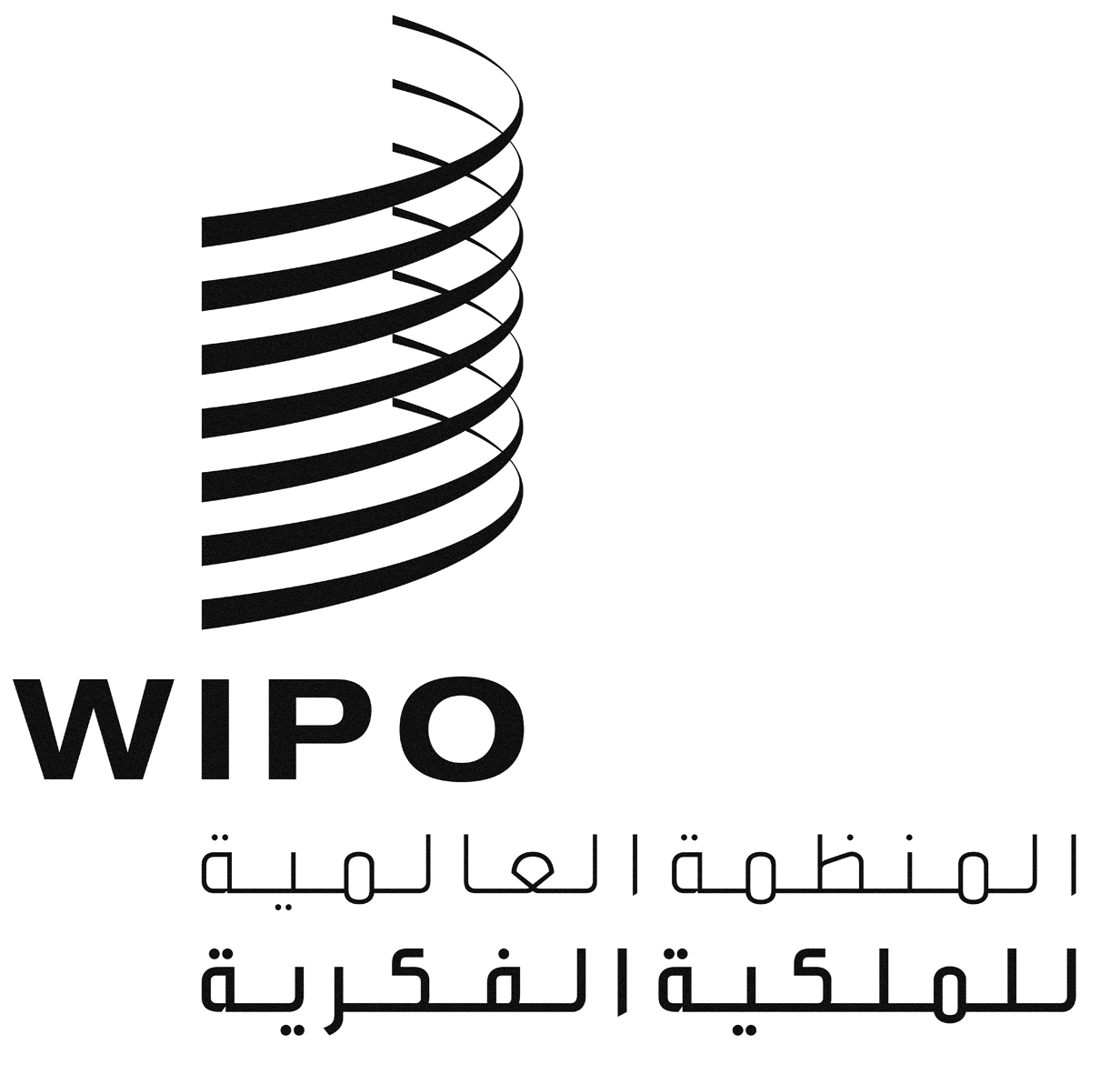 ACDIP/11/6CDIP/11/6CDIP/11/6الأصل: بالإنكليزيةالأصل: بالإنكليزيةالأصل: بالإنكليزيةالتاريخ: 2 أبريل 2013التاريخ: 2 أبريل 2013التاريخ: 2 أبريل 2013عنوان النشاط/المبادرةمشروع رائد لإنشاء قاعدة بيانات مركزية للدعم التقني والقانوني فيما يتعلق بإتاحة موارد التعليم والبحث ذات الصلة بالملكية الفكرية على أساس من النفاذ المفتوح طبيعة النشاطبناء قدرات.توعية.وصف مختصر للنشاط/المبادرةيرمي الهدف الاستراتيجي الخامس للويبو إلى جعل المنظمة "مصدراً عالمياً لمراجع المعلومات والدراسات المتعلقة بالملكية الفكرية". ومن خلال عمل شعبة الاقتصاد والبحث وعمل أكاديمية الويبو وشعب أساسية أخرى علاوةً على ما تضطلع به مختلف اللجان من أعمال، تحتل الويبو موضع الصدارة بين موفري موارد التعليم والبحث ذات الصلة بالملكية الفكرية على الصعيد العالمي. وتوجد منظمات أخرى، من بينها منظمات إقليمية ومكاتب وطنية معنية بالملكية الفكرية، إضافةً إلى مؤسسات بحثية وأكاديمية، توفر أيضاً مواد تعليم وبحث ذات صلة بالملكية الفكرية أو تنتجها. كما شهد الاهتمام بالمعلومات المتعلقة بالملكية الفكرية، مما يتضمن المواد التعليمية بشأن الملكية الفكرية، نمواً معتبراً في الماضي القريب. وتمثل البلدان النامية نسبة كبيرة من الطلب المتنامي على معلومات الملكية الفكرية ومواردها مع تزايد عدد المؤسسات التعليمية التي تقدم دورات بشأن الملكية الفكرية والشركات التي تلتمس الاستفادة من الملكية الفكرية.وسيستهدف المشروع الرائد تطوير قاعدة بيانات مركزية توفر مواد ومعلومات لأغراض الدعم التقني والقانوني بالنسبة إلى النفاذ إلى موارد التعليم والبحث المتعلقة بالملكية الفكرية وإتاحتها على أساس من الترخيص المفتوح، مما يتضمن ما يتعلق بتطبيق ذلك على أساس من النفاذ المفتوح. وفي هذا الصدد، سينطوي المشروع على ما يلي:دراسة وتحليل سياسات إدارة حق المؤلف القائمة في الويبو وغيرها من المؤسسات التي توفر موارد تعليم وبحث عالية الجودة متعلقة بالملكية الفكرية؛وتحديد طبيعة ونوعية موارد التعليم والبحث المتعلقة بالملكية الفكرية التي تنتجها هذه المؤسسات أو تطورها؛وتقييم ما يمكن إتاحته من موارد التعليم والبحث تلك المتعلقة بالملكية الفكرية على أساس من النفاذ المفتوح عن طريق إجراء تقييم احتياجات في عدد من البلدان النامية والبلدان الأقل نمواً المختارة؛وتطوير قاعدة بيانات مركزية تضم مواد ومعلومات للدعم التقني والقانوني فيما يتعلق بالنفاذ المفتوح وموارد التعليم والبحث ذات الصلة بالملكية الفكرية.أهداف النشاط/المبادرةتحسين مستوى توافر موارد ومعلومات ومحتوى التعليم والبحث ذات الصلة بالملكية الفكرية.تهيئة فرصة للويبو والدول الأعضاء فيها ولغير ذلك من أصحاب المصالح للاستفادة من التجارب السابقة واكتساب خبرات بشأن استراتيجيات النفاذ المفتوح ومقارباته بالنسبة إلى موارد التعليم والبحث ذات الصلة بالملكية الفكرية. ويمكن توظيف الدروس المستفادة والخبرات المكتسبة في تقديم المشورة أو المساعدة لتلك البلدان النامية المهتمة باستخدام مقاربات النفاذ المفتوح في مجال التعليم والبحث. المستفيدون المستهدفونالدول الأعضاء والمنظمات الدولية والمنظمات التعليمية والبحثية، بما فيها المؤسسات الأكاديمية، والباحثون المعنيون بالملكية الفكرية والمجتمع المدني.تقديرات الموارد اللازمة (تقدير نوعي)سيقتضي تنفيذ هذا المشروع تخصيص موارد بشرية ومالية له. وسيتعين على نطاق واسع من القطاعات والشعب المساهمة ببعض الموارد في هذا المشروع لتعلقه بجل قطاعات الويبو إن لم يكن كلها. ولذلك فإن العمل المشترك سيمثل قضية رئيسية. وفي هذا الصدد، يرجح أن تنشأ حاجة إلى تعيين منسق متفرغ في قطاع حق المؤلف في الويبو.عنوان النشاط/المبادرةإمكانية تطبيق الترخيص المفتوح على موارد التعليم والبحث التي تنتجها المنظمات الدوليةطبيعة النشاطتوعية.بناء قدرات.التنظيم والإدارة الداخليين.وصف مختصر للنشاط/المبادرةنظراً لتنامي أهمية الترخيص المفتوح، بما في ذلك مقاربات النفاذ المفتوح، في إدارة موارد التعليم والبحث وما بدأ يظهر من أدلة على أثره، فقد شرعت منظمات دولية في استثمار هذا النموذج لإدارة حق المؤلف أو النظر فيه. فعلى سبيل المثال، خصصت منظمة الأمم المتحدة للتربية والعلم والثقافة (اليونسكو) برنامجاً جديداً لتعزيز النفاذ المفتوح مع التركيز بشكل خاص على المعلومات العلمية. كما أعدت اليونسكو بالتعاون مع كومنولث التعلم مبادئ توجيهية للنفاذ المفتوح بالنسبة إلى التعليم العالي. وقد أدركت منظمات دولية كثيرة كذلك الفرص الناشئة عن نمو تكنولوجيا المعلومات والاتصالات وتسعى في اقتناصها في سبيل الوصول إلى نطاق أوسع من الجماهير على الصعيد العالمي، خاصة في البلدان النامية. ومن بين المنظمات الدولية الأخرى التي تعكف على استكشاف الترخيص المفتوح، بما في ذلك النفاذ المفتوح، البنك الدولي.وبالرغم من الاهتمام المتنامي بالنفاذ المفتوح لموارد التعليم والبحث في منظمات دولية مثل الويبو واليونسكو والبنك الدولي، فلم ينجز فعلياً إلا قدر محدود من العمل في سبيل توفير منظمات دولية نفاذاً إلى موارد التعليم والبحث على أساس من الترخيص المفتوح، بما في ذلك ما كان على أساس من النفاذ المفتوح، مع مراعاة اختصاصاتها ونماذجها التمويلية. ولأن الترخيص المفتوح في قطاع التعليم والبحث يتعلق في نهاية المطاف بإدارة حق المؤلف، فالمجال مفتوح أمام الويبو لتؤدي دوراً مهماً في دراسة الكيفية التي قاربت بها منظمات دولية مختلفة هذه القضية أو تستطيع أن تقاربها بها وتوفير معلومات أفضل عن ذلك. وسيعين الاطلاع على مقطع عرضي من المنظمات الدولية التي تتناول قضايا مختلفة، ولها اختصاصات ونماذج تمويلية مختلفة، على التوصل إلى فهم أفضل للكيفية التي يمكن بها للمنظمات الدولية المساهمة في هذا المجال مع تصور المواضع التي ينجح فيها هذا النموذج وتلك التي قد لا يمثل فيها المقاربة الملائمة. ويرتبط هذا النشاط/المبادرة بعدد من الأهداف الاستراتيجية للويبو بما في ذلك: الهدف الثالث - تسهيل الانتفاع بالملكية الفكرية في سبيل التنمية؛ والهدف السادس - التعاون الدولي على إذكاء الاحترام للملكية الفكرية؛ والهدف السابع - الملكية الفكرية وقضايا السياسات العامة العالمية.أهداف النشاط/المبادرةتحسين الوعي بالترخيص المفتوح، بما في ذلك مقاربات النفاذ المفتوح، وفهمه ضمن المنظمات الدولية.الاستفادة من التجارب السابقة واكتساب خبرات بشأن النهج المختلفة للترخيص المفتوح لموارد التعليم والبحث من المنظمات الدولية. بناء قاعدة أدلة وقائمة مصادر بشأن الترخيص المفتوح، بما في ذلك النفاذ المفتوح، لموارد التعليم والبحث من المنظمات الدولية.المستفيدون المستهدفونالدول الأعضاء والمنظمات الدولية والمنظمات التعليمية والبحثية، بما فيها المؤسسات الأكاديمية، والباحثون المعنيون بالملكية الفكرية والمجتمع المدني.تقديرات الموارد اللازمة (تقدير نوعي)سينطوي هذا المشروع على قدر معتبر من البحث وجمع البيانات، مما يتضمن إجراء استقصاءات بين منظمات دولية مختارة. كما سيتضمن قدر معتبر من العمل مع منظمات أخرى ضمن منظومة الأمم المتحدة وخارجها. ولهذا السبب، سيتطلب المشروع تخصيص موارد للبحث والتنسيق. وبالنظر إلى طبيعة المشروع فقد تنشأ حاجة كذلك إلى بعض الموارد الخارجية المتمثلة في استشاريين.عنوان النشاط/المبادرةتطوير وحدة تدريبية بشأن الترخيص وتطوير برمجيات المصدر المفتوح طبيعة النشاطبناء قدرات ومساعدة تقنية.توعية.وصف مختصر للنشاط/المبادرةمن الأهداف الرئيسية التي قام عليها جدول أعمال التنمية للويبو تمكين المزيد من الناس والمؤسسات في البلدان النامية من المشاركة في نظام الملكية الفكرية على كلٍ من الصعيدين الوطني والدولي. ويعتبر ترخيص البرمجيات من خلال نموذج للمصدر المفتوح مقاربة مهمة تتيح لمطوري البرمجيات، خاصةً في البلدان النامية، إنشاء وإضافة قيمة في هذا المجال، مع العمل ضمن إطار نظام حق المؤلف في نفس الوقت.وقد أثبتت الدراسة بشأن حق المؤلف والنفاذ لنموذج المصدر المفتوح منافع اقتصادية مهمة وحوافز فريدة يتيحها في سبيل الإدماج والتعاون والمشاركة. ومن المهم أن يقترن الاهتمام المتنامي بهذا النموذج باعتباره مقاربة لإدارة حق المؤلف في قطاع البرمجيات بتعليم وتدريب بشكل سليم لمختلف المهنيين المتخصصين المعنيين بالملكية الفكرية وحق المؤلف. وسيهيئ تخصيص وحدة تدريبية فرصة مهمة للممارسين وصانعي السياسات للتعرف على النموذج وتكاليفه ومنافعه.وسيكون من الممكن أن تستخدم أكاديمية الويبو وشعب الويبو الأخرى المعنية بالتدريب هذه الوحدة التدريبية، وأن تعتمدها مؤسسات أخرى ضمن أطرها التدريبية. وكما هو شأن الكثير من وحدات الويبو وموادها التدريبية، سيكون لهذه الوحدة تأثير مضاعف وستمثل عنصر يمكن إدراجه في مشروعات على الأمد الطويل. ويرتبط هذا النشاط/المبادرة بعددٍ من أهداف الويبو الاستراتيجية، وهي تعييناً: الهدف الثالث - تسهيل الانتفاع بالملكية الفكرية في سبيل التنمية، والهدف الخامس - المصدر العالمي لمراجع المعلومات والدراسات المتعلقة بالملكية الفكرية.أهداف النشاط/المبادرةتحسين الوعي بإمكانيات تطوير برمجيات المصدر المفتوح ومزاياه. بناء قاعدة أدلة وقائمة مصادر بشأن برمجيات المصدر المفتوح باعتبارها نموذج ترخيص للبرمجيات ضمن نظام حق المؤلف التقليدي، مع التركيز بشكل خاص على البلدان النامية.المستفيدون المستهدفونالدول الأعضاء والقطاع الخاص والمنظمات التعليمية والبحثية، بما فيها المؤسسات الأكاديمية، والباحثون المعنيون بالملكية الفكرية ومنظمات المجتمع المدني.تقديرات الموارد اللازمة (تقدير نوعي)تستهلك عملية تطوير الدورات الوقت بشكل مكثف وتتطلب مهارات تخصصية. وعلى ذلك فسيتعين تخصيص موارد بشرية وزمنية ومالية لهذا النشاط/المبادرة. وقد تشمل الاحتياجات استعمال موارد بشرية داخلية وخارجية.عنوان النشاط/المبادرةدمج ترخيص المصدر المفتوح في دورات الويبو وبرامجها التدريبية ذات الصلة بحق المؤلف.طبيعة النشاطبناء قدرات ومساعدة تقنية.توعية.وصف مختصر للنشاط/المبادرةتقدم الويبو عدداً من التدريبات ذات الصلة بحق المؤلف في سياق دوراتها العامة ودوراتها المتقدمة وبرامجها التنفيذية. ومن بين هذه الدورة المتقدمة بشأن حق المؤلف والحقوق المجاورة ودورة البرنامج التنفيذي بشأن اتفاقات ترخيص الملكية الفكرية. كما يشير الانتشار المتنامي للملكية الفكرية، بما في ذلك ما كان في مجال حق المؤلف، إلى تنامي أهمية الترخيص بشكل عام وفي البلدان النامية بشكل خاص. ويتبين من خلال أخذ أهمية برمجيات المصدر المفتوح باعتبارها مقاربة استراتيجية للترخيص في مجال تطوير البرمجيات والأهمية المتنامية لتطوير البرمجيات في قطاعات تكنولوجيا المعلومات والاتصالات في البلدان النامية بعين الاعتبار أن للتدريب التخصصي وفرص التعلم المتعلقة بتطوير برمجيات المصدر المفتوح أهمية حيوية. ومن المهم في سبيل ضمان النظر إلى تطوير برمجيات المصدر المفتوح وفهمه في سياق النظام الأوسع لحق المؤلف أن تضم الدورات المتعلقة بالترخيص والموضوعات ذات الصلة عنصراً عن هذا الموضوع على وجه التحديد.ويرتبط هذا النشاط/المبادرة بعددٍ من أهداف الويبو الاستراتيجية، وهي تعييناً: الهدف الثالث - تسهيل الانتفاع بالملكية الفكرية في سبيل التنمية، والهدف الخامس - المصدر العالمي لمراجع المعلومات والدراسات المتعلقة بالملكية الفكرية.أهداف النشاط/المبادرةتحسين الوعي بخيارات الترخيص في مجال البرمجيات وتكوين فهم أفضل لخياراته.بناء قاعدة أدلة بشأن السياسات الشاملة ذات الصلة بحق المؤلف وترخيص البرمجيات وتطويرها. المستفيدون المستهدفونالدول الأعضاء والقطاع الخاص والمنظمات التعليمية والبحثية، بما فيها المؤسسات الأكاديمية، والباحثون المعنيون بالملكية الفكرية ومنظمات المجتمع المدني.تقديرات الموارد اللازمةمن الممكن تنفيذ هذا النشاط/المبادرة في سياق دورات الويبو التدريبية المتواصلة وتحديثاتها المنتظمة. وسيتطلب هذا بعض الموارد الإضافية، إلا أنه من المتوقع أن تكون محدودة نسبياً.عنوان النشاط/المبادرةوضع نماذج لسياسات حق المؤلف والأحكام القانونية المتعلقة بمختلف مقاربات حق المؤلف لمعلومات القطاع العامطبيعة النشاطبناء قدرات ومساعدة تقنية.توعية.وصف مختصر للنشاط/المبادرةتنتج الجهات الحكومية في العادة كميات كبيرة من المعلومات والبيانات التي تهم المواطنين وغيرهم من الفاعلين بشكل عام علاوةً على الكيانات التجارية وغير التجارية المنخرطة في أعمال التجارة والأبحاث والسياسات. وقد نتج عن النمو في تكنولوجيا المعلومات والاتصالات إمكانية إتاحة المعلومات التي تنتجها الجهات الحكومية وغيرها من الوكالات العامة بشكل واسع الآن، ولا يقتصر هذا على الصعيد القطري فقط، بل يتجاوزه إلى الصعيد العالمي. وفي هذا السياق، ظهر اهتمام متنام بتطوير بوابات إلكترونية حكومية وطنية لإتاحة معلومات القطاع العام ونشرها.ومع تسارع خطوات إتاحة معلومات القطاع العام وأخذاً للقيمة التجارية لهذه المعلومات ولاهتمام عموم الناس بالنفاذ إلى هذه المعلومات في الاعتبار، مثل حق المؤلف قضية مهمة. وقد أظهرت النتائج البحثية للدراسة بشأن حق المؤلف والنفاذ أن الحكومات قاربت مسألة حق المؤلف في معلومات القطاع العام بأساليب مختلفة اعتور بعضها شيء من التضارب. وبين يدي الويبو في هذا السياق دور مهم يمكنها أداؤه للإعانة على توضيح القضايا ذات الصلة وتقديم خيارات لنماذج محتملة لسياسات وأحكام قانونية بشأن حق المؤلف وترخيص معلومات القطاع العام.ويرتبط هذا النشاط/المبادرة بعدد من الأهداف الاستراتيجية للويبو بما في ذلك الهدف الأول - تطور متوازن لوضع القواعد والمعايير الدولية بشأن الملكية الفكرية؛ والهدف الثالث - تسهيل الانتفاع بالملكية الفكرية في سبيل التنمية؛ والهدف الخامس - المصدر العالمي لمراجع المعلومات والدراسات المتعلقة بالملكية الفكرية.أهداف النشاط/المبادرةتقديم مقاربات نموذجية لحق المؤلف من خلال نماذج لسياسات وأحكام قانونية في إطار مقاربات متنوعة لمعلومات القطاع العام.تحسين الوعي بإمكانيات مختلف المقاربات لحق المؤلف في معلومات القطاع العام ومزاياها. المستفيدون المستهدفونالدول الأعضاء ومنظمات القطاع العام البحثية والمنظمات التعليمية والبحثية، بما فيها المؤسسات الأكاديمية، والباحثون المعنيون بالملكية الفكرية ومنظمات المجتمع المدني.تقديرات الموارد اللازمةمن شأن عملية وضع نماذج لأحكام قانونية وسياسات أن تستهلك الوقت بكثافة. وبينما تضم الويبو قدرات داخلية على وضع نماذج قوانين وسياسات، تقتضي الحاجة أن تكون هذه المبادرة تشاورية وتفاعلية، ومن المرجح أن تشمل الاحتياجات استعمال موارد بشرية داخلية وخارجية.عنوان النشاط/المبادرةمؤتمر دولي للبلدان الأقل نمواً بشأن حق المؤلف وإدارة معلومات القطاع العامطبيعة النشاطتوعيةوصف مختصر للنشاط/المبادرةفي ظل تسارع خطوات إتاحة معلومات القطاع العام واختلاف مقاربات الحكومات لمسألة حق المؤلف في معلومات القطاع العام، يستهدف هذا النشاط التوعية بالقضايا ذات الصلة وتهيئة محفل لتبادل المعلومات والأفكار بين الدول الأعضاء وغيرها من أصحاب المصالح. وستكون البلدان الأقل نمواً من مواضع التركيز الرئيسية، ويرجح أن تستفيد تلك البلدان بشكل معتبر من اكتساب مزيدٍ من الوعي في هذا المجال.ويرتبط هذا النشاط بالنشاط 5 المذكور أعلاه. فعلى جانب، يمكن استخدام الأدوات المطورة في إطار النشاط 5 باعتبارها مواد لهذا النشاط. وعلى الجانب الآخر، من شأن المناقشات التي تدور خلال المؤتمر أن تتيح مزيداً من المعلومات والرؤى وأن تمثل عملية مراجعة نظراء للأدوات التي يجري تطويرها في إطار النشاط 5. أهداف النشاط/المبادرةتحسين الوعي بإمكانيات مختلف المقاربات لحق المؤلف في معلومات القطاع العام إضافة إلى مزاياها وعيوبها. المستفيدون المستهدفونالدول الأعضاء، خاصة البلدان الأقل نمواً، ومنظمات القطاع العام البحثية والمنظمات التعليمية والبحثية ومنظمات المجتمع المدني.تقديرات الموارد اللازمةستتعلق متطلبات الموارد الرئيسية لهذا النشاط بسفر المشاركين من البلدان الأقل نمواً ومتحدثي المؤتمر. وستكون هناك حاجة إلى موارد أخرى بشرية ومالية ذات صلة بعقد المؤتمر. 